成都苑东生物制药股份有限公司校园招聘简介成都苑东生物制药股份有限公司成立于2009年6月，位于成都市高新区（西区）西源大道8号，是一家集药品研发、生产、营销于一体的国家高新技术企业。成都苑东生物制药股份有限公司拥有五家全资子公司：四川阳光润禾药业有限公司、四川青木制药有限公司、西藏润禾药业有限公司、成都硕德药业有限公司、成都优洛生物科技有限公司。我们拥有一支高效、职业和充满活力的优秀团队，大专以上学历人员占员工总数的83%以上。研发中心硕士研究生以上学历100余人，学科带头人均具有博士学位，建有省级企业技术中心与博士后工作站，拥有包括国家“万人计划”在内的各类专家人才12人，公司研发团队也是四川省委组织部认定的四川省顶尖创新团队；生产质量系统主要负责人为国内GMP专家和具有丰富欧盟/FDA GMP认证经验的技术专家 。为了确保公司战略落地、运营高效，我们设计并实施行之有效的管控体系，涵盖战略制定、计划预算、激励与发展等。我们秉承“阳光、价值、创新、高效”的价值观，坚持走差异化和专业化的发展之路，全面推进技术标准和管理标准的国际化，重点专注于麻醉镇痛、糖尿病、抗血小板凝聚、抗肿瘤（含辅助用药）、儿童等疾病领域的治疗用药；在员工激励、培训培养方面，独具苑东特色。2020年应届生需求如下：公司地址：成都市高新区（西区）西源大道8号公司网址：http://www.eastonpharma.cn/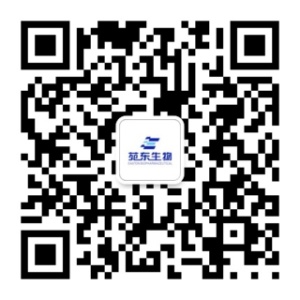 简历投递邮箱：hr@eastonpharma.cn             招聘部联系电话：028-67585127 18794869371（微信同号）联系人：马经理 胡经理微信公众号：yuandongyaoye序号岗位数量所需专业学历待遇(万/年)备注1制剂研究员151.本科、硕士、博士
2.药剂学、药物制剂、制药工程等相关专业本科及以上本科8-10；硕士10-12；博士20-282质量研究员201.本科、硕士、博士
2.药学、药物分析、药理学、化学等相关专业本科及以上本科8-10；硕士10-12；博士20-283立项调研员31.硕士、博士
2.药理学、药学等相关专业硕士及以上硕士10-13；博士20-284合成研究员61.硕士、博士2.有机化学、药物化学等硕士及以上硕士10-13；博士20-285晶型研究员21.本科、硕士2.化学工程与工艺等本科及以上本科8-10；硕士10-126医学经理31.硕士、博士2.临床医学等硕士及以上硕士10-13；博士20-287高级合成研究员31.博士
2.有机化学、药物化学等相关专业博士20-288数据统计员11.硕士2. 公共卫生与统计学硕士10-129CRA31.本科及以上
2.临床医学、药学等相关专业本科及以上本科8-11；硕士10-12；博士20-2810QA61.本科及以上
2.药学、生物工程、化学等相关专业本科及以上本科6-10；硕士8-1211QC151.本科及以上
2.药学、生物工程、化学等相关专业本科及以上本科6-10；硕士8-1212设备管理员41.本科及以上
2.设备、机械、机电一体化等相关专业本科及以上本科6-10；硕士8-1213生产管理培训生251.本科及以上
2.药学、生物工程、化学等相关专业本科及以上本科6-10；硕士8-1214市场监察管理培训生51.本科及以上
2.药学、生物工程、化学等相关专业本科及以上本科6-10；硕士8-1215市场部管理培训生51.本科及以上
2.药学、生物工程、化学等相关专业本科及以上本科6-10；硕士8-1216销售管理培训生201.本科及以上
2.药学、生物工程、化学等相关专业本科及以上本科6-10；硕士8-1217人事专员21.本科及以上；英语优秀
2.人力资源等相关专业本科及以上本科6-10；硕士8-1218设备管理员41.本科及以上
2.设备、机械、机电一体化等相关专业本科及以上本科6-10；硕士8-1219行政专员11.本科及以上
2.酒店管理等相关专业本科本科6-10